Конспект внеурочного занятияКласс: 3Тема занятия: «Наши общие проблемы»  Направление: экологическое.                                                                   Цель занятия: способствовать воспитанию милосердия и гуманного отношения к родной природе, чувство ответственности за все живое на Земле. Задачи: образовательные: расширить представление детей об экологических проблемах;развивающие: развитие творческого потенциала и артистических способностей личности; воспитательные: формировать негативную нравственную оценку нарушений в сфере природы, негативное отношение к безответственному отношению к природе; побуждать детей к участию в природоохранных мероприятиях.Средства воспитания: ноутбук, проектор, колонки, интерактивная доска,  презентация, дидактический раздаточный материал, фрагменты видеороликов. Ход занятия:МЕТАПРЕДМЕТНЫЕ УУД:познавательные: осознание целостности окружающего мира, освоение основ экологической грамотности, элементарных правил нравственного поведения в мире природы и людей; формирование умения адекватно, осознанно и произвольно строить речевое высказывание в устной речи.                                                                                                                         регулятивные: оценивать правильность выполнения действия; совместно с учителем определять цель и задачи действий;                                                                                    коммуникативные: высказывать свои мысли, вступать в беседу, слушать и понимать речь других.                                                                                                                               ЛИЧНОСТНЫЕ УУД: развивают внимание, самостоятельность в поиске решения различных учебных задач.ДЕЯТЕЛЬНОСТЬ ПЕДАГОГАДЕЯТЕЛЬНОСТЬ ДЕТЕЙI. ВВОДНЫЙ ЭТАПI. ВВОДНЫЙ ЭТАП-Здравствуйте, ребята! -Перед тем, как мы определим тему внеурочного занятия, посмотрите видеофрагмент. Просмотр видеофрагмента «Проблемы экологии»-Предположите тему нашего занятия.-Тема сегодняшнего занятия: «Наши общие проблемы».-На этом занятии мы будем рассматривать экологические проблемы.- Предположите задачу, которую нам предстоит решить сегодня на занятии. -Задача занятия: расширить представление об экологических проблемах.-Сегодня по страницам экологии нас поведёт Пернатое чудо.Приветствуют учителя.Формулируют тему и задачу занятия.-Мы узнаем, что такое экологическая проблема; откуда берутся эти проблемы; что необходимо сделать, чтобы предотвратить эти проблемы.II. ОСНОВНОЙ ЭТАПII. ОСНОВНОЙ ЭТАП-Поработаем в группах. Перед работой вспомним правила работы в сотрудничестве. -Вы знаете, что к нам на занятие прилетел наш Пернатый друг, но не совсем обычный. Это Lego-друг. 1 группе необходимо каждому добавить по одной детали к заготовкам.2 группа составляет программу запуска.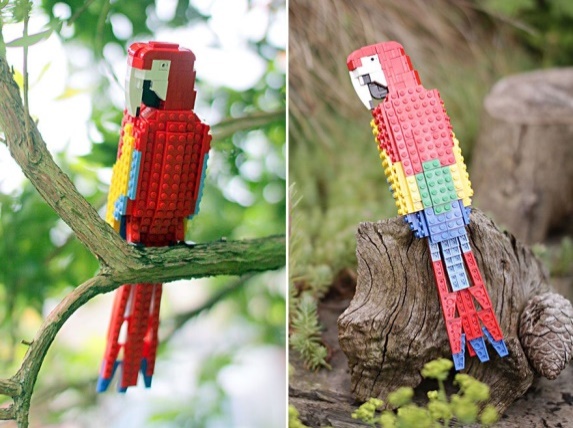 -Время подготовки групп закончено. Прошу продемонстрировать выполненное задание. Демонстрация задания-Послушайте мой рассказ. Будьте готовы ответить на вопросы.-В настоящее время наша окружающая среда очень сильно загрязняется.По мере роста населения и масштабов производства экологические последствия хозяйственной деятельности человека становятся всё более ощутимыми, а площади нетронутых природных территорий неуклонно сокращаются. В середине 20 века общество впервые начало ощущать угрозуглобального загрязнения окружающей среды. -Знаете ли вы, что 22 апреля международный день Земли (в России отмечается с 1992 года).Экологи по отношению к природе выделяют 3 типа людей:1. Говорящие – та категория людей, которые говорят о природе, но не сохраняют ее, загрязняют.2. Чувствующие – люди, которые не загрязняют природу, заботятся о ней3. Сожалеющие (осознающие) – люди, которые, не загрязняют природу, уберет за себя и за другого.Каждый из нас может, причисляет себя к какому- то типу людей.-Подумайте, какой из этих типов приноситнаибольшую пользу окружающей среде, т. е. не создает проблем?-Что такое экологическая  проблема? -Для уточнения информации и проверки предположений обратимся к слайду. Экологическая проблема – это проблема взаимоотношений общества и природы, сохранения окружающей среды.                                                                 -Ребята, откуда берутся экологические проблемы?-Ваши предположения верны. Хотелось бы остановиться на экологических проблемах нашей Малой Родины.-Для того чтобы обогатить наш кругозор и запас знаний, обратите внимание на слайд.                                                                                               Основные экологические проблемы города Курск: 1. Загрязнение атмосферного воздуха в результате выбросов загрязняющих веществ стационарными объектами промышленных и коммунальных предприятий, а также автотранспортом.2. Загрязнение водных объектов и нерациональное использование водных ресурсов вследствие эксплуатации предприятиями ветхих очистных сооружений.3. Несовершенство системы обращения с отходами производства и потребления.-Ребята, вместе мы – дети Земли. Земля – наш общий дом. Если мы хотим помочь нашей планете, нашей больной природе, должны знать правду о ее болезнях, какой бы страшной она ни была. Мы должны помнить, что человек может многое: он не только губитель, он и садовник, и врач. Экологические проблемы возникают все чаще из-за влияния человека на природу. Охрану природы, правила поведения в ней изучает целая наука – экология. И сейчас мы проведём экологическую игру, которая и покажет нам, насколько хорошо вы знакомы с природой. «Обоснуйте свои ответы»1. Для чего необходимо сохранить леса?                                                                                                                  2. Вода играет важную роль в природе. Расскажите о значении воды в жизни природы. 3. Что может загрязнить воздух? 4. Чем опасен лесу неубранный туристами мусор: бумага, банки, бутылки? 5. Нам каждый день необходима бумага. Но это ведёт к вырубке леса. Что мы можем изменить?  - Молодцы, ребята, вы неплохо выполнили это задание.                                                                                          - Ребята, подумайте, как мы можем использовать ненужный материал с пользой?-Поработаем в парах. Вам необходимо изготовить из старых дисков героев мультфильма «Смешарики». У каждого на парте находится конверт с необходимыми материалами.- Отлично. Вы справились с этой задачей!-Поработаем снова в группах. Каждой группе необходимо подготовить сценку на одну из экологических проблем.                                                                                                      -Подведите итог, чему же нас учит поступок героев мультфильма?Вспоминают правила работы в сотрудничестве.1. Умей выслушать;2. Уважай мнение товарища;3. Будь вежлив и сдержан.Выполняют задание.Воспринимают речь учителя.Высказывают свои предположения.Отвечают, высказывают свою точку зрения.Беседуют о проблемах экологии в нашем городе.Воспринимают речь учителя.Воспринимают речь учителя.                                                                                     -Лес очищает воздух, в лесу живут птицы и звери.                                                                          -Она нужна для роста растений, животные и человек пьют воду; среда для обитания рыб; нужна человеку для приготовления пищи.                                                               -Выхлопные газы машин; выбросы заводов. -Стекло загрязняет почву; непотушенной сигареты может возникнуть пожар; брошенная бумага, консервные банки и полиэтиленовые бутылки долго разлагаются (бумага – 2 года, консервная банка – 70 лет, полиэтилен – 100 лет!                                                                                    -Мы можем собирать макулатуру.                                                                                   -Мы можем из старого ненужного материала сделать что-то новое, полезное. Воспринимают речь учителя. 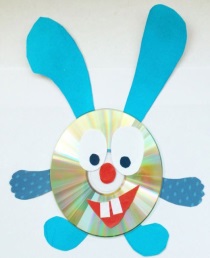 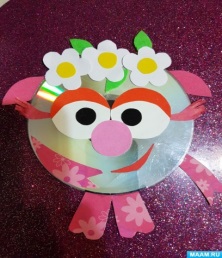 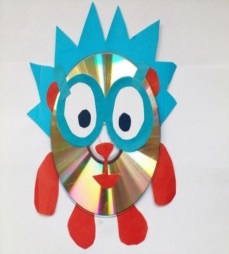 1 группа:Крош, Ёжик и Нюша сидели около речки. Нюша допила сок, а бутылку бросила вниз по течению.Ёжик возразил ей: - Нюша, ты же так загрязняешь нашу планету.Но Нюша не понимала недовольство Ёжика: - Это же всего лишь маленькая бутылочка. Смотри как она передвигается по воде, как кораблик.- Вот из-за таких так называемых «корабликов» наша земля на грани экологической катастрофы.Нюше стало стыдно из-за своего поступка, и впредь она больше не нарушала ни одного экологического правила.                                   - Даже такая маленькая бутылочка из под сока становится угрозой для нашей планеты.2 группа:- Сегодня прекрасный день, у моего друга Ёжика День Рождение! Можно веселиться и слушать музыку. – крикнул Крош.Они дружно стали отмечать День Рождение, включили громко музыку, все зверюшки бросились прочь бежать из леса. И тогда друзья поняли, что жизнь на земле без зверей будет какой невозможной. Смешарики попросили вернуться зверей, те согласились только с условием, если они будут прилежно соблюдать правила экологии.                                                                    - Нельзя так безответственно относится к окружающей нас природе и её обитателями, ведь все мы взаимосвязаны.3 группа:- Ох, что-то собралось слишком много не нужной бумаги, нужно её сжечь. – рассуждала Нюша.                                 Она вышла на полянку и стала поджигать бумагу. В это время её увидели Крош и Ёжик. Они остановили Нюшу: - Ты чего делаешь? Так нельзя!- Ну она ведь уже использованная!- Тебе так только кажется. Ведь из неё ещё можно складывать кораблики или самолётики, а не брать для этого новые листы. – сказал Крош.- А на обратной стороне можно что-то ещё написать или нарисовать. – добавил Ёжик- Ведь для изготовления бумаги срубают большое количество деревьев. А деревья – это экологическое состояние нашей страны.Нюша поняла свою ошибку, и они вместе с друзьями занесли назад в дом вроде бы ещё 5 минут назад ненужную бумагу.- Есть материалы, которые можно использовать не один раз и не стоит упускать такую возможность, ведь можно подарить жизнь маленькому деревцу.- Нужно бережно и с любовью относится к окружающей природе.III. ЗАКЛЮЧИТЕЛЬНЫЙ ЭТАПIII. ЗАКЛЮЧИТЕЛЬНЫЙ ЭТАП-Наше занятие подходит к концу.-Назовите тему сегодняшнего занятия.-Вспомните, какую задачу мы ставили перед собой на занятии? Выполнили ли мы её? -Молодцы! Теперь, продолжитепредложения:Сегодня на занятии я узнал...Я не знал, что...У меня были затруднения с...Я считаю, что хорошо справился с...-Закончим мы наше занятие припомощи слова «Благодарю».-Занятие окончено, мне было очень приятно провести его с вами! До новых встреч!Принимают участие в обсуждении.-Тема сегодняшнего занятия: «Наши общие проблемы».-На этом занятии мы рассмотрели экологические проблемы.-Задача занятия: расширить представление об экологических проблемах.  Задачу мы выполнили.Продолжают предложения.Благодарят учителя за занятие.